Regional DebateRegis Conference Centre 152 Reddal Hill RoadCradley HeathBirmingham.  B64 5JJ On Thursday 18th February 2016.9.30am		Registration and Coffee		Session Chaired by Nadra Ahmed OBE – Chairman of National Care Association10am		Introduction – Nadra Ahmed OBE - National Care Association“Just a minute”10.20am	NHS Perspective – Andy Rust 		Strategic Manager of Social Care Market in Walsall10.45am	Networking Coffee Break11.15am	CQC – Deb Holland		Head of Inspection (Adult Social Care)11.45am	Laura Guntrip - Lester Aldridge LLP12.05pm	Supporting Partners - Ed Watkinson - Head of Care Quality and Compliance				           David Waters - CHIS 				           Tony Budd - Ecovision			                         Simon Hooper – RemindMeCare				           Carol Scarr - Home Office 1pm		Questions and Answers1.30pm		Networking Lunch (may be subject to change)In Partnership with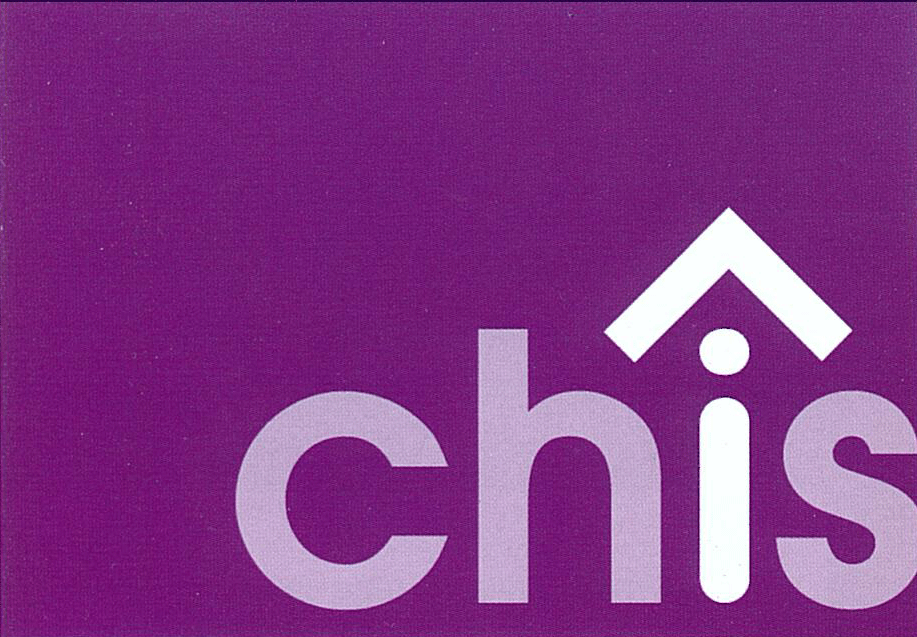 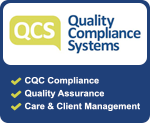 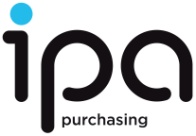 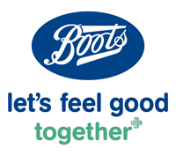 